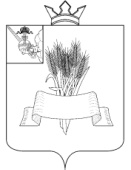 Администрация Сямженского муниципального округаВологодской областиПОСТАНОВЛЕНИЕВ соответствии с ч.3 статьи 78 Бюджетного кодекса РФ, Федеральными законами от 06 октября 2003 года № 131-ФЗ «Об общих принципах организациями местного самоуправления в Российской Федерации», от 24 июля 2007 года № 209-ФЗ «О развитии малого и среднего предпринимательства в Российской Федерации», законом Вологодской области от 05 декабря 2008 года № 1916-ОЗ «О развитии малого и среднего предпринимательства в Вологодской области», постановлением Правительства Российской Федерации от 25 октября 2023 года  № 1782        «Об утверждении общих требований к нормативным правовым актам, муниципальным правовым актам, регулирующим предоставление субсидий, в том числе грантов в форме субсидий, юридическим лицам, индивидуальным предпринимателям, а также физическим лицам – производителям товаров, работ, услуг и проведении отборов получателей указанных субсидий, в том числе грантов в форме субсидий», Устава Сямженского муниципального округа, ПОСТАНОВЛЯЮ:1. Утвердить Порядок предоставления и распределения субсидии на возмещение части затрат организациям любых форм собственности и индивидуальным предпринимателям, занимающимся доставкой и реализацией продовольственных товаров в малонаселенные и (или) труднодоступные населенные пункты Сямженского муниципального округа согласно приложению к настоящему постановлению.2. Признать утратившими силу следующие постановления Администрации Сямженского муниципального округа:- от 27.02.2023 № 100 «Об утверждении порядка предоставления и распределения субсидии на возмещение части затрат организациям любых форм собственности и индивидуальным предпринимателям, занимающимся доставкой и реализацией продовольственных товаров в малонаселенные и (или) труднодоступные населенные пункты Сямженского муниципального округа»;- от 09.01.2024 № 4 «О внесении изменений в постановление Администрации Сямженского муниципального округа от 27.02.2023 № 100».3. Настоящее постановление вступает в силу со дня его подписания.4. Настоящее постановление подлежит размещению  на официальном сайте  Сямженского муниципального округа https://35syamzhenskij.gosuslugi.ru в информационно-телекоммуникационной сети Интернет.5. Информацию о размещении настоящего постановления на официальном сайте  Сямженского муниципального округа опубликовать в газете «Восход».Глава Сямженского муниципального округа                                   С.Н. Лашков                                                      Приложение к постановлению АдминистрацииСямженского муниципального округа                                     от   23.05.2024   № 337Порядок предоставления и распределения субсидии на возмещение части затрат организациям любых форм собственности и индивидуальным предпринимателям, занимающимся доставкой и реализацией продовольственных товаров в малонаселенные и (или) труднодоступные населенные пункты Сямженского муниципального округаОбщие положения 	1.1. Порядок предоставления и распределения субсидии на возмещение части затрат организациям любых форм собственности и индивидуальным предпринимателям, занимающимся доставкой и реализацией продовольственных товаров в малонаселенные и (или) труднодоступные  населенные пункты Сямженского муниципального округа (далее – Порядок) определяет категории организаций любых форм собственности и индивидуальных предпринимателей, занимающихся доставкой и реализацией продовольственных товаров в малонаселенные и (или) труднодоступные населенные пункты Сямженского муниципального округа, имеющих право на получение субсидии на возмещение части затрат на горюче-смазочные материалы, произведенных при доставке и реализации продовольственных товаров в малонаселенные и (или) труднодоступные населенные пункты Сямженского  муниципального округа (далее – субсидия на ГСМ), цели, условия и порядок предоставления субсидии на ГСМ, порядок возврата субсидии на ГСМ в местный бюджет в случае нарушения условий, установленных при ее предоставлении.В Порядке используются следующие понятия:труднодоступный населенный пункт – сельский населенный пункт, который в силу природных, техногенных и иных обстоятельств и (или) отсутствия элементов инфраструктуры является труднодоступным для транспортных средств, не имеющий действующих стационарных торговых объектов;малонаселенный населенный пункт – сельский населенный пункт, число постоянно проживающего населения в котором составляет до 100 человек, не имеющий действующих стационарных торговых объектов.1.2. Целью предоставления субсидии на ГСМ является создание условий для обеспечения населения Сямженского  муниципального округа Вологодской области, услугами торговли в части обеспечения жителей малонаселенных и (или) труднодоступных населенных пунктов, в которых отсутствуют стационарные торговые объекты, продовольственными товарами путем компенсации организациям любых форм собственности и индивидуальным предпринимателям, осуществляющим мобильную торговлю (далее – организации и ИП), части затрат на горюче-смазочные материалы, произведенных при доставке и реализации продовольственных товаров в малонаселенные и (или) труднодоступные населенные пункты.1.3. Направлением затрат, на возмещение которых предоставляется субсидия на ГСМ, является компенсация части фактических затрат организаций и ИП, произведенных при доставке и реализации продовольственных товаров в малонаселенные и (или) труднодоступные населенные пункты.1.4. Субсидия на ГСМ предоставляется на возмещение части затрат на все виды горюче-смазочных материалов.1.5. Функции главного распорядителя бюджетных средств, до которого в соответствии с бюджетным законодательством Российской Федерации как получателя бюджетных средств доведены в установленном порядке лимиты бюджетных обязательств на соответствующий финансовый год и плановый период на предоставление субсидии на ГСМ, осуществляет Администрация Сямженского муниципального округа.1.6. Получателями субсидии на ГСМ являются организации и ИП, занимающиеся доставкой и реализацией продовольственных товаров в малонаселенные и (или) труднодоступные населенные пункты Сямженского  муниципального округа. 1.7. Субсидия на ГСМ предоставляется Администрацией Сямженского муниципального округа (далее - Администрация) в пределах бюджетных ассигнований, предусмотренных в местном бюджете на соответствующий финансовый год и плановый период, и лимитов бюджетных обязательств, утвержденных в установленном порядке на предоставление субсидий. 1.8. При формировании проекта решения о бюджете (проекта решения о внесении изменений в решение о бюджете) Сямженского  муниципального округа сведения о субсидии на ГСМ  размещаются на официальном сайте Сямженского муниципального округа в информационно-телекоммуникационной сети «Интернет». 2.Условия и порядок предоставления субсидии2.1. Объявление о приеме заявлений получателей субсидии на ГСМ размещается Администрацией на официальном сайте Сямженского муниципального округа в информационно-телекоммуникационной сети «Интернет» и (или) в газете «Восход» не позднее 01 июня года предоставления субсидии.В объявлении указываются место подачи, дата и время начала  подачи заявлений, дата и время окончания приема заявлений, которая не может быть ранее 10-го календарного дня, следующего за днем размещения объявления.Для получения субсидии участник  в сроки, указанные в объявлении о приеме заявлений, представляет заявление по форме, утвержденной Приложением 1 к настоящему Порядку.К заявлению прилагаются:1) выписка из Единого государственного реестра юридических лиц (выписка из Единого государственного реестра индивидуальных предпринимателей), выданная налоговым органом не ранее, чем за 15 дней  до даты подачи заявления;2) справка, подтверждающая, что у участника отбора на едином налоговом счете отсутствует или не превышает размер, определенный пунктом 3 статьи 47 Налогового кодекса Российской Федерации, задолженность по уплате налогов, сборов и страховых взносов в бюджеты бюджетной системы Российской Федерации;3) справка (справки) об отсутствии в реестре дисквалифицированных лиц информации о руководителе, членах коллегиального исполнительного органа, о лице, исполняющем функции единоличного исполнительного органа, о главном бухгалтере заявителя, являющегося юридическим лицом, об индивидуальном предпринимателе - производителе товаров, работ, услуг, являющемся заявителем, выданная налоговым органом не ранее, чем за 15 дней  до даты подачи заявления.Заявитель представляет  заявление с приложением документов, указанных в п. 2.1 настоящего Правил, а также опись представленных документов в 2-х экземплярах. Все документы должны быть пронумерованы и прошиты, скреплены печатью и заверены подписью заявителя (уполномоченного лица).Специалист отдела в день получения документов регистрирует их в журнале регистрации, с указанием даты и времени регистрации, в порядке очередности поступления. Проверяет документы на соответствие составу и выдает претенденту на участие в отборе второй экземпляр описи с отметкой о регистрации.Заявление с документами, поступившие в отдел экономики и муниципальных закупок администрации Сямженского муниципального округа после окончания срока и времени подачи, регистрируются в Журнале регистрации заявлений в день поступления и возвращается хозяйствующему субъекту в течении 10 рабочих дней со дня регистрации заявления с указанием причины возврата посредством почтовой связи либо вручается хозяйствующему субъекту лично под роспись.Заявитель, представивший документы для участия в предоставлении субсидии, вправе их изменить или отозвать при условии, что организатор получит соответствующее письменное уведомление до истечения установленного срока подачи заявления.Отдел экономики и муниципальных закупок администрации Сямженского муниципального округа в течение 3 рабочих дней со дня окончания срока приема заявлений самостоятельно получает сведения из:Единого государственного реестра юридических лиц с официального сайта Федеральной налоговой службы Российской Федерации в отношении всех социально ориентированных некоммерческих организаций, заявление которых прошли регистрацию;с официального сайта Федеральной службы по финансовому мониторингу (Росфинмониторинг) информацию об отсутствии организаций, в перечне лиц в отношении которых имеются сведения об их причастности к экстремистской деятельности или терроризму и связанных с террористическими организациями и террористами или с распространением оружия массового уничтожения (https://fedsfm.ru/documents/terr-list).из Реестр иностранных агентов с официального сайта МинистерстваЮстиций Российской Федерации (https://minjust.gov.ru/ru/activity/directions/998/) информацию об отсутствии организаций и физических лиц в перечне, иностранных агентов в соответствии с Федеральным законом "О контроле за деятельностью лиц, находящихся под иностранным влиянием".2.2.Требования, которым должен соответствовать участник отбора на 1 число месяца, предшествующего месяцу, в котором планируется заключение соглашения о предоставлении субсидии:участник отбора не является иностранным юридическим лицом, в том числе местом регистрации которого является государство или территория, включенные в утвержденный Министерством финансов Российской Федерации перечень государств и территорий, используемых для промежуточного (офшорного) владения активами в Российской Федерации (далее - офшорные компании), а также российским юридическим лицом, в уставном (складочном) капитале которого доля прямого или косвенного (через третьих лиц) участия офшорных компаний в совокупности превышает 25 процентов (если иное не предусмотрено законодательством Российской Федерации). При расчете доли участия офшорных компаний в капитале российских юридических лиц не учитывается прямое и (или) косвенное участие офшорных компаний в капитале публичных акционерных обществ (в том числе со статусом международной компании), акции которых обращаются на организованных торгах в Российской Федерации, а также косвенное участие офшорных компаний в капитале других российских юридических лиц, реализованное через участие в капитале указанных публичных акционерных обществ;участник отбора не находится в перечне организаций и физических лиц, в отношении которых имеются сведения об их причастности к экстремистской деятельности или терроризму;участник отбора не находится в составляемых в рамках реализации полномочий, предусмотренных главой VII Устава ООН, Советом Безопасности ООН или органами, специально созданными решениями Совета Безопасности ООН, перечнях организаций и физических лиц, связанных с террористическими организациями и террористами или с распространением оружия массового уничтожения;участник отбора не получает средства из бюджета субъекта Российской Федерации (местного бюджета), из которого планируется предоставление субсидии в соответствии с правовым актом, на основании иных нормативных правовых актов субъекта Российской Федерации, муниципальных правовых актов на цели, установленные правовым актом;участник отбора не является иностранным агентом в соответствии с Федеральным законом «О контроле за деятельностью лиц, находящихся под иностранным влиянием»;у участника отбора на едином налоговом счете отсутствует или не превышает размер, определенный пунктом 3 статьи 47 Налогового кодекса Российской Федерации, задолженность по уплате налогов, сборов и страховых взносов в бюджеты бюджетной системы Российской Федерации;у участника отбора отсутствуют просроченная задолженность по возврату в бюджет субъекта Российской Федерации (местный бюджет), из которого планируется предоставление субсидии в соответствии с правовым актом, иных субсидий, бюджетных инвестиций, а также иная просроченная (неурегулированная) задолженность по денежным обязательствам перед публично-правовым образованием, из бюджета которого планируется предоставление субсидии в соответствии с правовым актом (за исключением случаев, установленных соответственно высшим исполнительным органом субъекта Российской Федерации (местной администрацией);участник отбора, являющийся юридическим лицом, не находится в процессе реорганизации (за исключением реорганизации в форме присоединения к юридическому лицу, являющемуся участником отбора, другого юридического лица), ликвидации, в отношении его не введена процедура банкротства, деятельность участника отбора не приостановлена в порядке, предусмотренном законодательством Российской Федерации, а участник отбора, являющийся индивидуальным предпринимателем, не прекратил деятельность в качестве индивидуального предпринимателя;в реестре дисквалифицированных лиц отсутствуют сведения о дисквалифицированных руководителе, членах коллегиального исполнительного органа, лице, исполняющем функции единоличного исполнительного органа, или главном бухгалтере (при наличии) участника отбора, являющегося юридическим лицом, об индивидуальном предпринимателе и о физическом лице - производителе товаров, работ, услуг, являющихся участниками отбора.Отдел экономики и муниципальных заказов администрации Сямженского муниципального округа в течение 3 рабочих дней со дня окончания срока приема заявлений рассматривает документы предоставленные согласно пункту 2.1 настоящего Порядка: на предмет их соответствия требованиям к документам, установленным в соответствии с пунктом 2.2 настоящего Порядка.Проверка осуществляется путем анализа сведений, содержащихся в документах, подтверждения данных сведений путем сверки с информацией, имеющейся в распоряжении уполномоченного органа, в том числе с использованием общедоступной информации, размещенной на официальных ресурсах органов государственной власти, других организаций, а также (при необходимости) посредством направления запросов в органы государственной власти, в распоряжении которых находятся соответствующие сведения. По результатам рассмотрения представленных заявителем документов  в течение 3 рабочих дней со дня окончания срока рассмотрения документов, Администрация принимает решение о предоставлении субсидии или об отказе в предоставлении субсидии  с указанием причин отказа.Основания отказа в предоставлении субсидии на ГСМ:несоответствие представленных заявителем документов требованиям, установленным пунктом 2.2 настоящего Порядка;непредставление или представление в неполном объеме документов, указанных в пункте 2.1 настоящего Порядка;установление факта недостоверности представленной получателем субсидии информации.Решение о предоставлении или об отказе в предоставлении субсидия на ГСМ принимается в форме правового акта Администрации.Уведомление о принятом решении направляется участнику почтовой связью заказным письмом с уведомлением о вручении или вручается лично заявителю (его представителю) в течение 2 рабочих дней со дня его принятия.В случае если не поступило ни одной заявки с документами на участие в предоставлении субсидии, а также, если принято решение об отказе в допуске к участию в предоставлении субсидии всех претендентов на участие в предоставление субсидии, предоставление субсидии признается несостоявшимся.В случаях если предоставление субсидии признано несостоявшимся и Соглашение не заключено, Администрация вправе объявить повторный прием заявок на предоставление субсидии не ранее чем через 10 календарных дней.2.3. На основании принятого решения о предоставлении субсидии с организациями или ИП заключается Соглашение, предусматривающее выплаты субсидии на возмещение части затрат на горюче-смазочные материалы, произведенных при доставке и реализации продовольственных товаров в малонаселенные и труднодоступные населенные пункты Сямженского муниципального округа (далее – Соглашение о предоставлении субсидии на ГСМ). Соглашение дополнительно должно содержать обязательства организации и индивидуального предпринимателя по обеспечению доставки и реализации продовольственных товаров в малонаселенные и (или) труднодоступные населенные пункты Сямженского муниципального округа в течение года (с периодичностью не реже 1 раза в неделю), в котором осуществляется предоставление субсидии.2.4. Заявитель, в отношении которого принято решение о предоставлении субсидии на ГСМ, в течение 2 рабочих дней после получения уведомления о предоставлении субсидии обращается в Администрацию для заключения Соглашения.Соглашение о предоставлении субсидии составляется Администрацией в соответствии с типовой формой, установленной распоряжением Управления финансов Сямженского муниципального округа, (далее – типовая форма Соглашения) в срок, не превышающий 2 рабочих дней со дня обращения участника за его заключением, и подписывается сторонами Соглашения о предоставлении субсидии на ГСМ.Соглашением о предоставлении субсидии на ГСМ устанавливается значение результата предоставления субсидии на ГСМ, выраженного в количестве  малонаселенных и труднодоступных населенных пунктов Сямженского муниципального округа, обеспечиваемых услугами мобильной торговли в соответствии с маршрутами и графиками, указанными в таком Соглашении (далее - значение результата предоставления субсидии на ГСМ). Соглашение о предоставлении субсидии на ГСМ заключается при условии:принятия заявителем обязательств по достижению значения результата предоставления субсидии на ГСМ;принятия получателем субсидии обязательств по предоставлению отчетности, предусмотренной Соглашением о предоставлении субсидии на ГСМ в соответствии с пунктом 3.1 настоящего Порядка, и дополнительной отчетности в случаях, когда сроки и форма предоставления такой отчетности предусмотрены Соглашением о предоставлении субсидии на ГСМ (при необходимости);обращения получателя субсидии в сроки, указанные в абзаце первом настоящего пункта;согласия получателя субсидии на осуществление Администрацией и органами муниципального финансового контроля проверок соблюдения им условий, целей и порядка предоставления субсидии на ГСМ предусмотренного Соглашением о предоставлении субсидии на ГСМСоглашением о предоставлении субсидии на ГСМ должно быть предусмотрено условие о согласовании новых условий такого соглашения или о расторжении такого соглашения при не достижении согласия по новым условиям в случае:уменьшения Администрацией ранее доведенных лимитов бюджетных обязательств, приводящего к невозможности предоставления субсидии на ГСМ в размере, определенном в Соглашении о предоставлении субсидии на ГСМ;снижения коэффициента компенсации произведенных расходов при недостаточности утвержденных лимитов (остатков лимитов) бюджетных обязательств на предоставление субсидии на ГСМ в полном объеме заявленной потребности.В случае если заявитель, в отношении которого принято решение о предоставлении субсидии, не обратился в сроки, указанные в п. 2.4 настоящего Порядка, в Администрацию для заключения соглашений, такой заявитель считается уклонившимся от заключения соглашения.Один экземпляр Соглашения о предоставлении субсидии на ГСМ, заключенного между получателем субсидии и Администрацией, направляется получателю субсидии почтовой связью заказным письмом с уведомлением о вручении или вручается лично получателю субсидии (его представителю) в течение 2 рабочих дней со дня его подписания.Администрация не позднее 2 рабочих дней с даты заключения Соглашения представляет его копии в Управление финансовый Сямженского  округа.Соглашение, дополнительное Соглашение к Соглашению, предусматривающие внесение в него изменений или его расторжение, формируются по мере необходимости, подписываются лицами, имеющими право действовать от имени каждой из сторон Соглашения.2.5. Для получения субсидии на ГСМ получатель субсидии представляет в Администрацию в сроки, указанные в Соглашении о предоставлении субсидии, заявление на получение субсидии по форме, установленной Соглашением о предоставлении субсидии на ГСМ, с приложением следующих документов, подтверждающих затраты, произведенные при доставке и реализации продовольственных товаров в малонаселенные и труднодоступные населенные пункты Сямженского муниципального округа:1) копий первичных документов, подтверждающих фактические затраты организаций и индивидуальным предпринимателем на горюче-смазочные материалы, произведенные при доставке и реализации продовольственных товаров в малонаселенные и труднодоступные населенные пункты Сямженского муниципального округа: - путевых листов, - кассовых чеков на оплату горюче-смазочных материалов (счетов-фактур, транзакционных отчетов, иных документов подтверждающих оплату горюче-смазочных материалов),- приказов об утверждении норм расхода горюче-смазочных материалов, рассчитанных в соответствии с распоряжением Министерства транспорта Российской Федерации от 14 марта 2008 года № АМ-23-р «О введении в действие методических рекомендаций «Нормы расхода топлива и смазочных материалов на автомобильном транспорте» (обоснования применения повышающих расход топлива коэффициентов прикладываются в пакет документов в виде пояснительной записки). Копии документов должны быть представлены получателем субсидии на доставку товаров в социально значимые магазины с предъявлением подлинников, которые возвращаются получателю субсидии по окончании сверки с ними представленных копий.2) отчета о достижении значения результата предоставления субсидии на ГСМ по форме, утвержденной Соглашением.3) справок территориальных отделов администрации Сямженского муниципального округа, удостоверяющих факт доставки и реализации продовольственных товаров в малонаселенные и труднодоступные населенные пункты Сямженского муниципального округа в соответствии с маршрутами и графиками, указанными в Соглашении о предоставлении  субсидии на ГСМНе подлежат приему документы, имеющие подчистки либо приписки, зачеркнутые слова по тексту, документы, исполненные карандашом, а также документы с повреждениями (бумаги), которые не позволяют читать текст и определить его полное или частичное смысловое содержание (отсутствие части слов, цифр или предложений).Документы регистрируются в течение 3 рабочих дней со дня их поступления в отделе экономики и муниципальных закупок администрации Сямженского муниципального округа по адресу:1622200 Вологодская обл., Сямженский район, с. Сямжа, ул. Румянцева, д.20, каб.34.2.6. Размер компенсации организациям и ИП части затрат на горюче-смазочные материалы, произведенных при доставке и реализации продовольственных товаров в малонаселенные и (или) труднодоступные населенные пункты, составляет не более 95 %  фактически произведенных организациями и ИП затрат.Расчет объема субсидии на ГСМ определяется путем сложения сумм за каждый день, в который осуществлялась доставка и реализация товаров в труднодоступные и малонаселенные пункты: V = ∑ССумма ежедневного расхода ГСМ рассчитывается по формуле:С = S x P x N х К,где:С – сумма ежедневного расхода ГСМ, руб.;S - расстояние согласно путевому листу, км;P - цена ГСМ, руб. за единицу объема;N - норма расхода ГСМ на 1 километр; К – коэффициент компенсации произведенных расходов, установленный абзацем 1 настоящего пункта на уровне не более 95 %.В случае недостаточности утвержденных лимитов (остатков лимитов) бюджетных обязательств на предоставление субсидии на ГСМ в полном объеме заявленной потребности, пропорционально снижается коэффициент компенсации произведенных расходов (К).2.7. Выплата субсидии на ГСМ производится по полугодиям. Возмещение расходов за первое полугодие производится в июле текущего года. Возмещение расходов за второе полугодие производится в декабре текущего года2.8. Администрация в течение 2 рабочих дней со дня регистрации документов, указанных пункте 2.5 настоящего Порядка, осуществляет проверку представленных документов на соответствие требованиям, установленным пунктом 2.5 настоящего Порядка и Соглашением о предоставлении субсидии на ГСМ.По результатам проверки в течение 2 рабочих дней после истечения срока, предусмотренного абзацем первым настоящего пункта, Администрация принимает решение о выплате субсидии на ГСМ или об отказе в выплате субсидии с указанием причин отказа.Основаниями отказа в выплате субсидии на ГСМ являются:несоответствие представленных получателем субсидии документов требованиям, установленным пунктом 2.5 настоящего Порядка, или непредставление (предоставление не в полном объеме) указанных документов;недостоверность представленной получателем субсидии информации.В случае, если принимается решение отказать получателю в выплате субсидии на ГСМ, заявление с прилагаемыми документами возврату не подлежат.Решение о выплате или об отказе в выплате субсидии на ГСМ принимается в форме правового акта Администрации.Администрация в течение 2 рабочих дней со дня принятия соответствующего решения уведомляет получателя субсидии на ГСМ:о принятии решения о выплате субсидии на ГСМ;об отказе в выплате субсидии на доставку товаров в социально значимые магазины с указанием причин отказа.Уведомление направляется посредством почтовой связи заказным письмом с уведомлением о вручении или вручается лично получателю субсидии на ГСМ (его представителю). 2.9 Субсидия на ГСМ перечисляется на основании решения Администрации о выплате субсидии на ГСМ и в соответствии с Соглашением о предоставлении субсидии на ГСМ с лицевого счета Администрации, открытого в Управлении финансов Сямженского муниципального округа, на расчетные или корреспондентские счета, открытые получателям субсидии на ГСМ в учреждениях Центрального банка Российской Федерации или кредитных организациях, в течение 10 рабочих дней со дня принятия решения о выплате субсидии на ГСМ.2.10. При реорганизации получателя субсидии, являющегося юридическим лицом, в форме слияния, присоединения или преобразования в соглашение вносятся изменения путем заключения дополнительного соглашения к соглашению в части перемены лица в обязательстве с указанием в соглашении юридического лица, являющегося правопреемником;при реорганизации получателя субсидии, являющегося юридическим лицом, в форме разделения, выделения, а также при ликвидации получателя субсидии, являющегося юридическим лицом, или прекращении деятельности получателя субсидии, являющегося индивидуальным предпринимателем (за исключением индивидуального предпринимателя, осуществляющего деятельность в качестве главы крестьянского (фермерского) хозяйства в соответствии с абзацем вторым пункта 5 статьи 23 Гражданского кодекса Российской Федерации), соглашение расторгается с формированием уведомления о расторжении соглашения в одностороннем порядке и акта об исполнении обязательств по соглашению с отражением информации о неисполненных получателем субсидии обязательствах, источником финансового обеспечения которых является субсидия, и возврате неиспользованного остатка субсидии в соответствующий бюджет бюджетной системы Российской Федерации;при прекращении деятельности получателя субсидии, являющегося индивидуальным предпринимателем, осуществляющим деятельность в качестве главы крестьянского (фермерского) хозяйства в соответствии с абзацем вторым пункта 5 статьи 23 Гражданского кодекса Российской Федерации, передающего свои права другому гражданину в соответствии со статьей 18 Федерального закона «О крестьянском (фермерском) хозяйстве», в соглашение вносятся изменения путем заключения дополнительного соглашения к соглашению в части перемены лица в обязательстве с указанием стороны в соглашении иного лица, являющегося правопреемником.3.Требования к отчетности3.1. Получатель субсидии обязан направить Администрации отчеты об осуществлении расходов, источником финансового обеспечения которых является субсидия ежеквартально не позднее 10 числа месяца, следующего за отчетным кварталом, по форме, определенной распоряжением Управления финансов Сямженского муниципального округа. 3.2. Получатель субсидии предоставляет Администрации отчет о  достижении значений результата предоставления субсидии, не позднее 15 рабочих дней со дня перечисления средств субсидии, по форме,  определенной распоряжением Управления финансов Сямженского муниципального округа.3.3. Администрация в течение 10 рабочих дней со дня предоставлении отчета осуществляет проверку отчетности на соответствие цели предоставления субсидии, указанной в пункте 1.2 настоящего Порядка и направлению расходов, в целях которого предоставляется субсидия, затем  принимает решение о возврате  средств субсидии (при необходимости).3.4. Получатель субсидии несет ответственность за достоверность представленных отчетных документов.4. Требования по осуществлению контроля за соблюдением условий и порядка предоставления субсидий и ответственности за их нарушение4.1. Администрация, органы муниципального финансового контроля округа в пределах своих полномочий осуществляют обязательные проверки соблюдения условий, целей и порядка предоставления субсидии на ГСМ, в том числе в части достижения результатов предоставления субсидии, а так же об осуществлении органами государственного (муниципального) финансового контроля проверок в соответствии со статьями 268.1 и 269.2 Бюджетного кодекса Российской Федерации.4.2. Субсидия на ГСМ подлежит возврату в бюджет округа в случаях:- нарушения получателем субсидии условий, установленных при предоставлении субсидии на доставку товаров в социально значимые магазины, выявленного по фактам проверок, предусмотренных пунктом 4.1 настоящего Порядка;- не достижения значений результатов предоставления субсидии.4.3. Администрация в течение 30 календарных дней со дня установления фактов, предусмотренных пунктом 4.2 настоящего Порядка, направляет получателю субсидии на ГСМ заказным письмом с уведомлением о вручении требование о возврате в полном объеме полученной субсидии в бюджет округа в течение 30 календарных дней со дня направления соответствующего требования.4.4. В случае не поступления средств в течение 30 календарных дней со дня направления требования, Администрация в срок не более 3 месяцев со дня истечения срока для возврата средств принимает меры к их взысканию в судебном порядке.4.5. Организации и индивидуальные предприниматели несут предусмотренную действующим законодательством ответственность за нарушение условий предоставления субсидии на ГСМ. Администрация несет предусмотренную действующим законодательством ответственность за нарушение условий предоставления субсидии на ГСМ.Приложение 1к ПорядкуЗаявление  о предоставлении субсидии на возмещение части затрат на горюче-смазочные материалы, произведенных при доставке и реализации продовольственных товаров в малонаселенные и (или) труднодоступные населенные пунктыСямженского муниципального округаС целью заключения Соглашения о предоставлении субсидии на возмещение части затрат на горюче-смазочные материалы, произведенных при доставке и реализации продовольственных товаров в малонаселенные и (или) труднодоступные населенные пункты _________________________________                                      (наименование организации или индивидуального предпринимателя) направляет:выписку из Единого государственного реестра юридических лиц (выписку из Единого государственного реестра индивидуальных предпринимателей, выданная налоговым органом не ранее, чем за 15 дней до даты подачи заявления;справку, подтверждающую, что у участника отбора на едином налоговом счете отсутствует или не превышает размер, определенный пунктом 3 статьи 47 Налогового кодекса Российской Федерации, задолженность по уплате налогов, сборов и страховых взносов в бюджеты бюджетной системы Российской Федерации;справку (справки) об отсутствии в реестре дисквалифицированных лиц информации о руководителе, членах коллегиального исполнительного органа, о лице, исполняющем функции единоличного исполнительного органа, о главном бухгалтере либо об индивидуальном предпринимателе - производителе товаров, работ, услуг.Приложение: на ___ л. в ___ экз.________________     ______________________   _____________________          (должность)                                         (подпись)                                      (расшифровка подписи)М.П. (при наличии)от 23.05.2024     № 337с. Сямжа Вологодской областиОб утверждении Порядка предоставления и  распределения субсидии на возмещение части затрат организациям любых форм собственности и индивидуальным предпринимателям, занимающимся доставкой и реализацией продовольственных товаров в малонаселенные и (или) труднодоступные  населенные пункты Сямженского муниципального округас. Сямжа Вологодской областиОб утверждении Порядка предоставления и  распределения субсидии на возмещение части затрат организациям любых форм собственности и индивидуальным предпринимателям, занимающимся доставкой и реализацией продовольственных товаров в малонаселенные и (или) труднодоступные  населенные пункты Сямженского муниципального округас. Сямжа Вологодской областиОб утверждении Порядка предоставления и  распределения субсидии на возмещение части затрат организациям любых форм собственности и индивидуальным предпринимателям, занимающимся доставкой и реализацией продовольственных товаров в малонаселенные и (или) труднодоступные  населенные пункты Сямженского муниципального округас. Сямжа Вологодской областиОб утверждении Порядка предоставления и  распределения субсидии на возмещение части затрат организациям любых форм собственности и индивидуальным предпринимателям, занимающимся доставкой и реализацией продовольственных товаров в малонаселенные и (или) труднодоступные  населенные пункты Сямженского муниципального округа